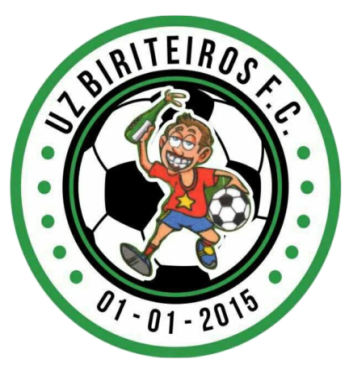 Cod:Idade:Nome do Atleta:Dat. Nasc:RG:Status:Cadastrado em:Cadastrado em:009731 Renan Aires dos Santos 10/01/1990318***INSCRITOINSCRITO21/06/2021009832Damião Fernando Pereira 02/11/1989342***INSCRITOINSCRITO21/06/2021009925Matheus Felix Marinho17/05/1996396***INSCRITOINSCRITO21/06/2021010036Gutemberg  Dantas Nobrega 13/08/1985279***INSCRITOINSCRITO21/06/2021010130Jefferson dos Santos  Oliveira 14/02/1991354***INSCRITOINSCRITO21/06/2021010222Emerson Oliveira Ferreira 02/03/1999375***INSCRITOINSCRITO21/06/2021010328Joaby Medeia de Sousa 21/07/1993333***INSCRITOINSCRITO21/06/2021010423José Jefferson Alves Alexandre 18/06/1998397***INSCRITOINSCRITO21/06/2021010523Kecio da Silva Rodrigues 01/09/1998397***INSCRITOINSCRITO21/06/2021010636Francisco Istenio Belo de Sousa 20/05/1985319***INSCRITOINSCRITO21/06/2021010727Railson Moreno Pereira 05/051994379***INSCRITOINSCRITO21/06/2021010827Anderson Nunes Lira 14/081994393***INSCRITOINSCRITO21/06/2021010928José Ewerton Oliveira Ferreira 06/08/1993354***INSCRITOINSCRITO21/06/2021011030Welington dos Santos  Filho 09/06/1991362***INSCRITOINSCRITO21/06/2021011134João Antonio Soares Tenorio05/06/1987344***INSCRITOINSCRITO21/06/2021011234Valdano Figueiredo de Andrade 10/03/1987599***INSCRITOINSCRITO21/06/2021011335Fernando Antonio de Lima Junior 20/07/1986336***INSCRITOINSCRITO21/06/2021011428Joel Garcia Lira 22/01/1993377***INSCRITOINSCRITO21/06/2021011522Damião Ricardo da Silva Junior 11/01/1999418***INSCRITOINSCRITO21/06/2021011639Greikison Ribeiro de Lima Chaves14/07/1982267***INSCRITOINSCRITO21/06/2021011738Kleudo Martins de Figueiredo 22/02/1983340***INSCRITOINSCRITO21/06/2021011832Pedro Carlos de Oliveira de Sousa 29/06/1989373***INSCRITOINSCRITO21/06/2021011934Moralis  Silva de Oliveira 18/07/1987336***INSCRITOINSCRITO21/06/2021012027Romario Araujo da Silva 05/071994326***INSCRITOINSCRITO21/06/2021012127Anderson dos Santos  Oliveira 09/05/1994360***INSCRITOINSCRITO21/06/2021Modalidade: FUEBOL AMADOR	Categoria: ADULTO	Naipe: MModalidade: FUEBOL AMADOR	Categoria: ADULTO	Naipe: MModalidade: FUEBOL AMADOR	Categoria: ADULTO	Naipe: MModalidade: FUEBOL AMADOR	Categoria: ADULTO	Naipe: MModalidade: FUEBOL AMADOR	Categoria: ADULTO	Naipe: MModalidade: FUEBOL AMADOR	Categoria: ADULTO	Naipe: MModalidade: FUEBOL AMADOR	Categoria: ADULTO	Naipe: MModalidade: FUEBOL AMADOR	Categoria: ADULTO	Naipe: MDirigente:Função:Dt. Nasc.:RG:Edição:Status:VAILTON AIRES FEITOSA JUNIOR TREINADOR 05/02/1986321*** 2021 INSCRITOFRANCISCO DE SOUSA ALVESATENDENTE